107年度教育部國民及學前教育署自造實驗室Fab Lab營運推廣實施計畫活動成果活動名稱活動名稱臺日教育旅行交流座談會暨地方考察活動臺日教育旅行交流座談會暨地方考察活動臺日教育旅行交流座談會暨地方考察活動臺日教育旅行交流座談會暨地方考察活動臺日教育旅行交流座談會暨地方考察活動臺日教育旅行交流座談會暨地方考察活動臺日教育旅行交流座談會暨地方考察活動臺日教育旅行交流座談會暨地方考察活動活動類別活動類別□體驗課程  □工作坊 ■推廣活動□體驗課程  □工作坊 ■推廣活動□體驗課程  □工作坊 ■推廣活動□體驗課程  □工作坊 ■推廣活動□體驗課程  □工作坊 ■推廣活動□體驗課程  □工作坊 ■推廣活動□體驗課程  □工作坊 ■推廣活動□體驗課程  □工作坊 ■推廣活動活動目標活動目標1.因應21世紀自造教育國際化之潮流，並參考日本現行STEM教育資源，   及推行模式，建立交流機制。2.透過教育考查及多元比較教育，拓展現行自造教育推廣方式及視野，並    達成國際教育交流之目的。1.因應21世紀自造教育國際化之潮流，並參考日本現行STEM教育資源，   及推行模式，建立交流機制。2.透過教育考查及多元比較教育，拓展現行自造教育推廣方式及視野，並    達成國際教育交流之目的。1.因應21世紀自造教育國際化之潮流，並參考日本現行STEM教育資源，   及推行模式，建立交流機制。2.透過教育考查及多元比較教育，拓展現行自造教育推廣方式及視野，並    達成國際教育交流之目的。1.因應21世紀自造教育國際化之潮流，並參考日本現行STEM教育資源，   及推行模式，建立交流機制。2.透過教育考查及多元比較教育，拓展現行自造教育推廣方式及視野，並    達成國際教育交流之目的。1.因應21世紀自造教育國際化之潮流，並參考日本現行STEM教育資源，   及推行模式，建立交流機制。2.透過教育考查及多元比較教育，拓展現行自造教育推廣方式及視野，並    達成國際教育交流之目的。1.因應21世紀自造教育國際化之潮流，並參考日本現行STEM教育資源，   及推行模式，建立交流機制。2.透過教育考查及多元比較教育，拓展現行自造教育推廣方式及視野，並    達成國際教育交流之目的。1.因應21世紀自造教育國際化之潮流，並參考日本現行STEM教育資源，   及推行模式，建立交流機制。2.透過教育考查及多元比較教育，拓展現行自造教育推廣方式及視野，並    達成國際教育交流之目的。1.因應21世紀自造教育國際化之潮流，並參考日本現行STEM教育資源，   及推行模式，建立交流機制。2.透過教育考查及多元比較教育，拓展現行自造教育推廣方式及視野，並    達成國際教育交流之目的。執行情形期程(時間)期程(時間)期程(時間)107年10月29日8:00  起 ～ 107年11月03日 22:00107年10月29日8:00  起 ～ 107年11月03日 22:00107年10月29日8:00  起 ～ 107年11月03日 22:00107年10月29日8:00  起 ～ 107年11月03日 22:00107年10月29日8:00  起 ～ 107年11月03日 22:00107年10月29日8:00  起 ～ 107年11月03日 22:00執行情形主辦單位主辦單位主辦單位教育部國教署協辦單位協辦單位協辦單位臺灣國際教育旅行聯盟臺灣國際教育旅行聯盟執行情形活動對象活動對象活動對象■教師   學生 ■教師   學生 ■教師   學生 ■教師   學生 ■教師   學生 ■教師   學生 執行情形參與人數參與人數參與人數1人1人1人1人1人1人執行情形經費來源經費來源經費來源■營運補助計畫 2000  元■營運補助計畫 2000  元■營運補助計畫 2000  元校內預算   元校內預算   元其他   元執行情形執行成果摘要執行成果摘要執行成果摘要執行成果摘要執行成果摘要執行成果摘要執行成果摘要執行成果摘要執行成果摘要執行情形1.讀萬卷書，不如行萬里路」，因應二十一世紀教育國際化之潮流，並以國際自造 教育文化交流拓展我國高中職學生之國際視野之目的2.促進外國學生來臺自造教育交流，達成國際多元教育文化交流之發展，讓我國青   年學子和世界做朋友。1.讀萬卷書，不如行萬里路」，因應二十一世紀教育國際化之潮流，並以國際自造 教育文化交流拓展我國高中職學生之國際視野之目的2.促進外國學生來臺自造教育交流，達成國際多元教育文化交流之發展，讓我國青   年學子和世界做朋友。1.讀萬卷書，不如行萬里路」，因應二十一世紀教育國際化之潮流，並以國際自造 教育文化交流拓展我國高中職學生之國際視野之目的2.促進外國學生來臺自造教育交流，達成國際多元教育文化交流之發展，讓我國青   年學子和世界做朋友。1.讀萬卷書，不如行萬里路」，因應二十一世紀教育國際化之潮流，並以國際自造 教育文化交流拓展我國高中職學生之國際視野之目的2.促進外國學生來臺自造教育交流，達成國際多元教育文化交流之發展，讓我國青   年學子和世界做朋友。1.讀萬卷書，不如行萬里路」，因應二十一世紀教育國際化之潮流，並以國際自造 教育文化交流拓展我國高中職學生之國際視野之目的2.促進外國學生來臺自造教育交流，達成國際多元教育文化交流之發展，讓我國青   年學子和世界做朋友。1.讀萬卷書，不如行萬里路」，因應二十一世紀教育國際化之潮流，並以國際自造 教育文化交流拓展我國高中職學生之國際視野之目的2.促進外國學生來臺自造教育交流，達成國際多元教育文化交流之發展，讓我國青   年學子和世界做朋友。1.讀萬卷書，不如行萬里路」，因應二十一世紀教育國際化之潮流，並以國際自造 教育文化交流拓展我國高中職學生之國際視野之目的2.促進外國學生來臺自造教育交流，達成國際多元教育文化交流之發展，讓我國青   年學子和世界做朋友。1.讀萬卷書，不如行萬里路」，因應二十一世紀教育國際化之潮流，並以國際自造 教育文化交流拓展我國高中職學生之國際視野之目的2.促進外國學生來臺自造教育交流，達成國際多元教育文化交流之發展，讓我國青   年學子和世界做朋友。1.讀萬卷書，不如行萬里路」，因應二十一世紀教育國際化之潮流，並以國際自造 教育文化交流拓展我國高中職學生之國際視野之目的2.促進外國學生來臺自造教育交流，達成國際多元教育文化交流之發展，讓我國青   年學子和世界做朋友。執行情形活動照片（至多6張，並簡要說明）活動照片（至多6張，並簡要說明）活動照片（至多6張，並簡要說明）活動照片（至多6張，並簡要說明）活動照片（至多6張，並簡要說明）活動照片（至多6張，並簡要說明）活動照片（至多6張，並簡要說明）活動照片（至多6張，並簡要說明）活動照片（至多6張，並簡要說明）執行情形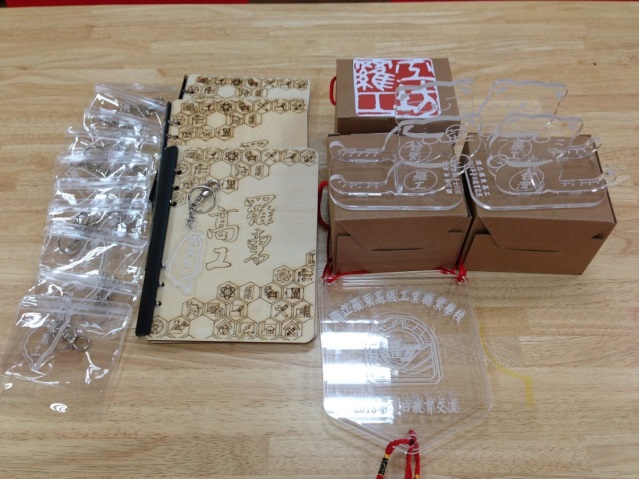 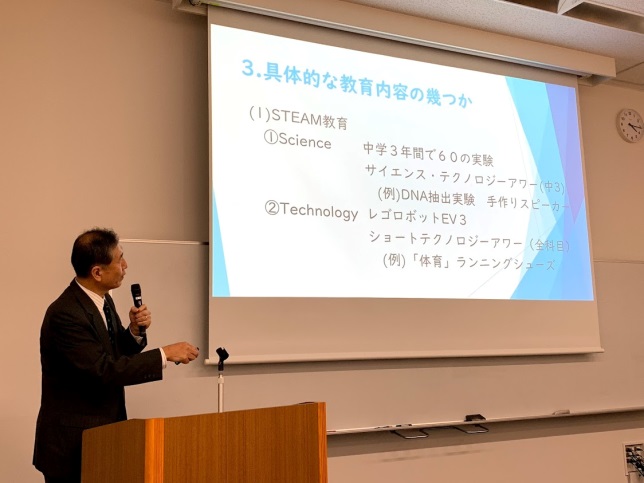 執行情形利用自造教育中心製作國際交流紀念禮利用自造教育中心製作國際交流紀念禮利用自造教育中心製作國際交流紀念禮利用自造教育中心製作國際交流紀念禮利用自造教育中心製作國際交流紀念禮聽取日本芝浦工業附中STEAM課程聽取日本芝浦工業附中STEAM課程聽取日本芝浦工業附中STEAM課程聽取日本芝浦工業附中STEAM課程執行情形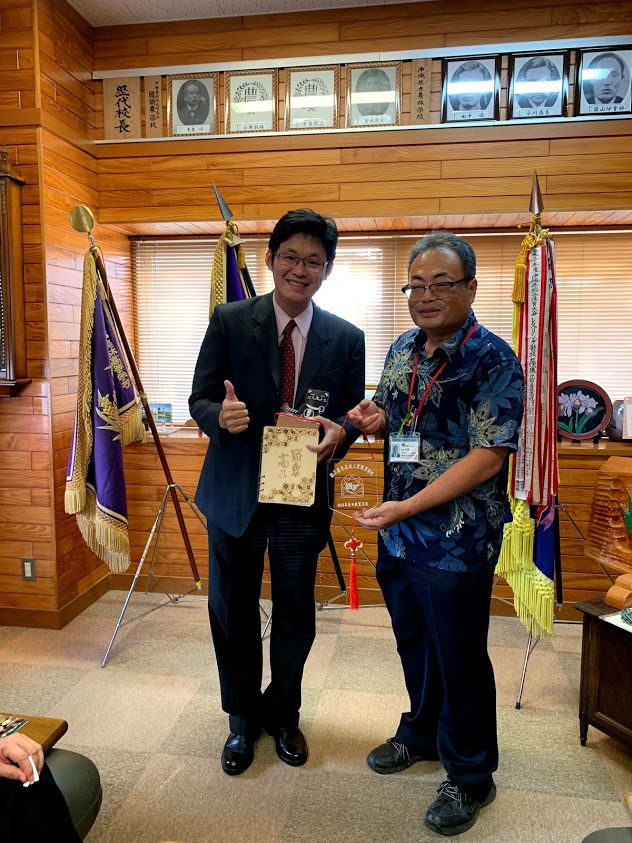 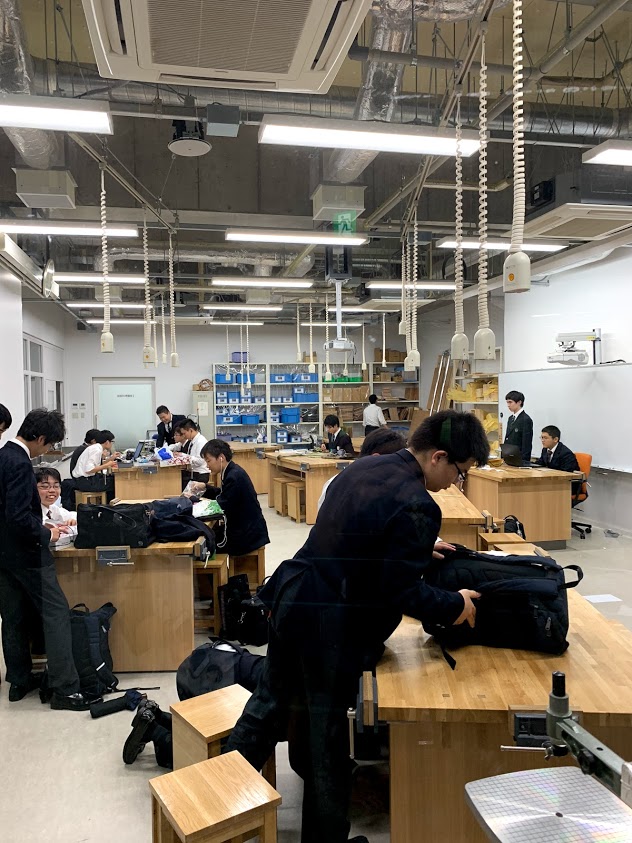 執行情形和日本教育交流交換工坊禮物和日本教育交流交換工坊禮物和日本教育交流交換工坊禮物和日本教育交流交換工坊禮物和日本教育交流交換工坊禮物參觀日本創客STEAM教室參觀日本創客STEAM教室參觀日本創客STEAM教室參觀日本創客STEAM教室執行情形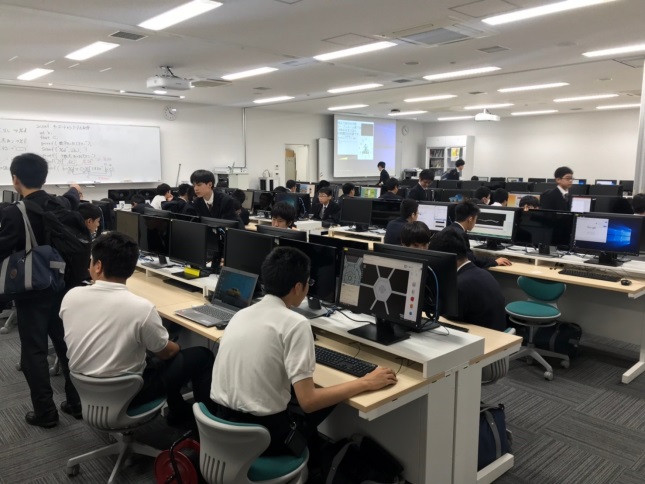 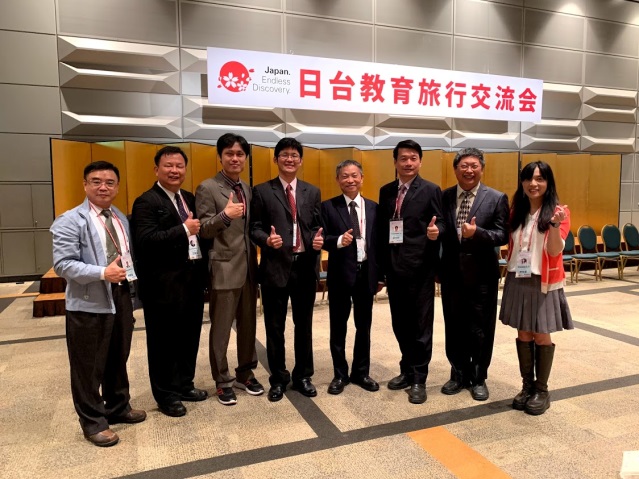 執行情形參訪日本STEAM電腦課程教學參訪日本STEAM電腦課程教學參訪日本STEAM電腦課程教學參訪日本STEAM電腦課程教學參訪日本STEAM電腦課程教學參訪日本教育旅行視察合影參訪日本教育旅行視察合影參訪日本教育旅行視察合影參訪日本教育旅行視察合影活動成果檢討活動成果檢討活動成果檢討活動成果檢討活動成果檢討活動成果檢討活動成果檢討活動成果檢討活動成果檢討活動成果檢討遭遇困難遭遇困難遭遇困難無無無無無無無處理情形處理情形處理情形改進建議改進建議改進建議無無無無無無無總體評估總體評估總體評估■很好  □好  □普通  □再努力■很好  □好  □普通  □再努力■很好  □好  □普通  □再努力■很好  □好  □普通  □再努力■很好  □好  □普通  □再努力■很好  □好  □普通  □再努力■很好  □好  □普通  □再努力